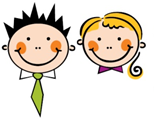 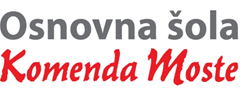 Glavarjeva cesta 37, 1218 Komenda, Tel: 01 7247 150, fax: 01 8341 710, e-mail: o-komenda.lj@guest.arnes.si3. CČETRTEK, 9. 4. 2020Danes bomo spoznali števila do 1000.Štej do 1000 po 100.100, 200, 300, 400, 500, 600, 700, 800, 900, 1000. Ta števila imenujemo stotice.Igra Zaploskaj stotico.Poprosi nekoga od domačih, da ti zaploska stotico. En plosk pomeni 100.Primer: Mamica zaploska trikrat. Ti poveš število 300.Ponovimo in utrdimo že usvojeno znanje – pomagamo si z DZ na strani 26, kjer rešiš tudi naloge. Koliko enic je ena desetica? 10.Koliko desetic je ena stotica? 10.Koliko enic je ena stotica? 100.1E je ena enica.                               1D je ena desetica.                          1D = 10E1S je ena stotica.                             1S = 10D = 100EPoglej nekaj primerov:4D6E = 46              7 = 7E32 = 3D2E             50 = 5D0EZapis v zvezek.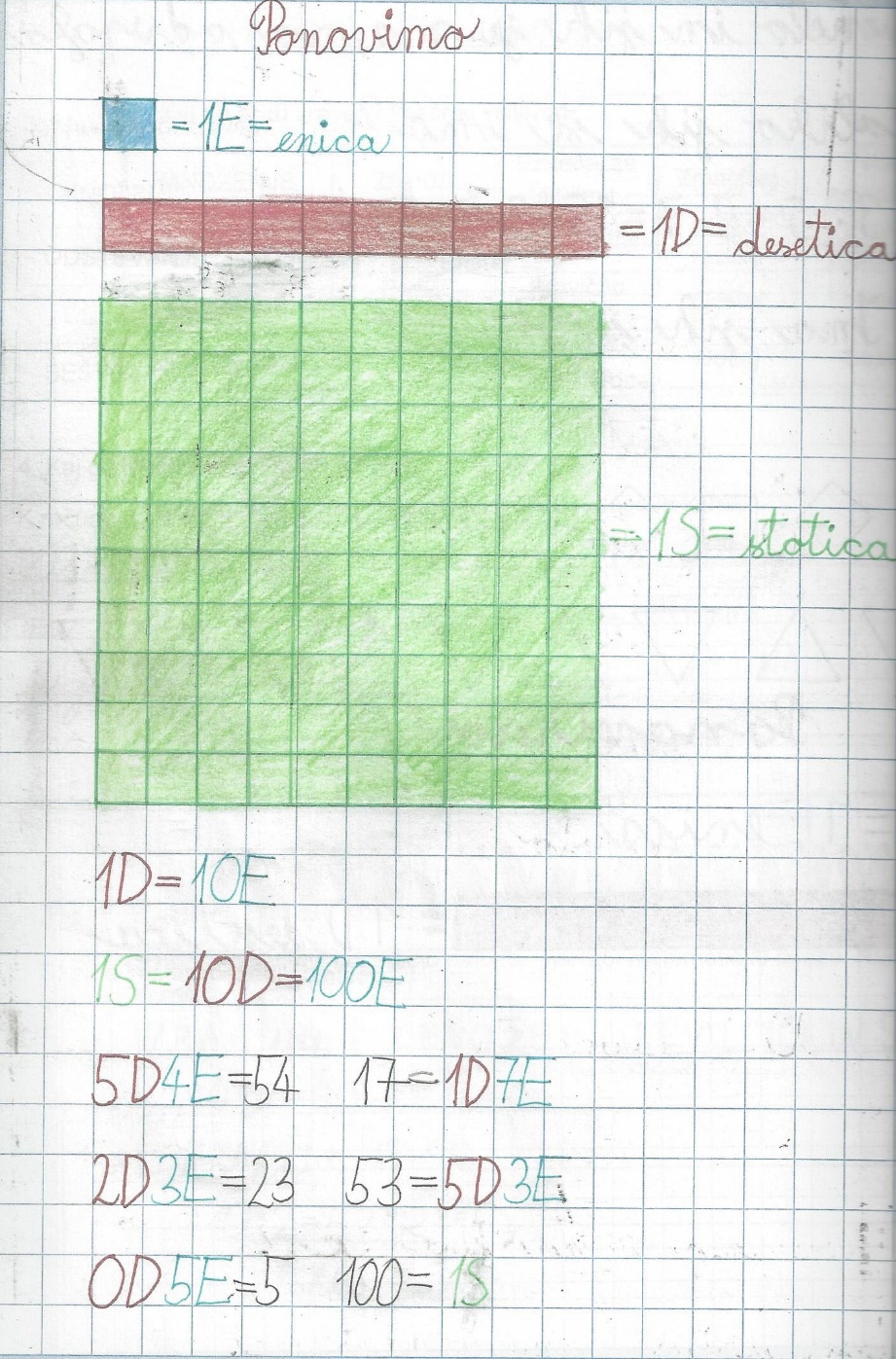 MATŠtevila do 1000 (DZ str. 26)TJAGlej spletno stran učiteljice Urške Vidmar – http://www2.arnes.si/~uvidma/Danes je izjemoma TJA, ker nam je zaradi tematskih dni velikokrat odpadla.Danes je izjemoma TJA, ker nam je zaradi tematskih dni velikokrat odpadla.SLJCarlo Colodi: Ostržek (berilo, str. 64) – 2 uriV berilu, na str. 64, glasno preberi odlomek o Ostržku.Če za kakšno besedo ne veš, kaj pomeni, poglej sem:kipelo mleko – zaradi močnega vretja se je zlivalo čez rob,grde lesenjače – lesen predmet (lesene oči),gromozanski -  zelo velik, ogromen,jele muzati – začele kazati hudomušen odnos,lasulja – tuji naravni ali umetni lasje, ki dajejo vtis pravih las,hrome noge – noge, ki ne morejo hoditi,poniglavec – potuhnjenec,orožnik – sedaj policist,vnema – velika volja za neko delo.Ustno odgovori na naslednja vprašanja:Zakaj je Pepe dal lutki ime Ostržek?Kaj se je začelo dogajati z lutko, ko je izrezljal oči?Kaj se je dogajalo z nosom, usti in rokami?Kdaj je Ostržek lahko zbežal?Kakšen pa je bil Ostržek?Si že bil kdaj podoben Ostržku?Odpri zvezek za SLJ in napiši naslov C. Collodi: OstržekNariši Ostržka in ga opiši.DODATNA NALOGA: Sedaj je čas, da postaneš ti pisatelj pravljice. Pravljico o Ostržku boš povedal malo drugače. V zvezek napiši naslov Ostržek malo, malo drugače in nato napiši kratko novo pravljico o Ostržku. V berilu, na str. 64, glasno preberi odlomek o Ostržku.Če za kakšno besedo ne veš, kaj pomeni, poglej sem:kipelo mleko – zaradi močnega vretja se je zlivalo čez rob,grde lesenjače – lesen predmet (lesene oči),gromozanski -  zelo velik, ogromen,jele muzati – začele kazati hudomušen odnos,lasulja – tuji naravni ali umetni lasje, ki dajejo vtis pravih las,hrome noge – noge, ki ne morejo hoditi,poniglavec – potuhnjenec,orožnik – sedaj policist,vnema – velika volja za neko delo.Ustno odgovori na naslednja vprašanja:Zakaj je Pepe dal lutki ime Ostržek?Kaj se je začelo dogajati z lutko, ko je izrezljal oči?Kaj se je dogajalo z nosom, usti in rokami?Kdaj je Ostržek lahko zbežal?Kakšen pa je bil Ostržek?Si že bil kdaj podoben Ostržku?Odpri zvezek za SLJ in napiši naslov C. Collodi: OstržekNariši Ostržka in ga opiši.DODATNA NALOGA: Sedaj je čas, da postaneš ti pisatelj pravljice. Pravljico o Ostržku boš povedal malo drugače. V zvezek napiši naslov Ostržek malo, malo drugače in nato napiši kratko novo pravljico o Ostržku. ŠPOPlesDanes se bomo naučili nov ples, ki ima slasten naslov Čokolada. https://www.youtube.com/watch?v=jAlsCu863DMZaplešeš lahko tudi plese, ki jih znaš že od prej. Danes se bomo naučili nov ples, ki ima slasten naslov Čokolada. https://www.youtube.com/watch?v=jAlsCu863DMZaplešeš lahko tudi plese, ki jih znaš že od prej. 